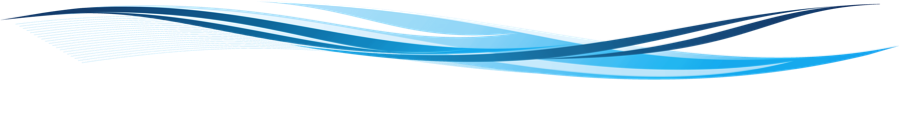 ОБЩИНА РУСЕ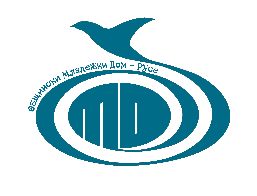 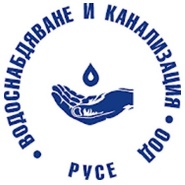 7000 Русе, ул. „Р. Даскалов” № 2 А, тел. 0879933370;, e-mail:yc.ruse@gmail.comОБЩИНСКИ МЛАДЕЖКИ ДОМ – РУСЕи ВиК ООД – РУСЕОРГАНИЗИРАТМеждународен конкурс за фотография и рисунка, посветен на Световния ден на водата – 22 март                                             XVI-то поредно изданиеСТАТУТКонкурсът участва в„Програма на мерките за закрила на децас изявени дарби в Община Русе за 2023“Конкурсът следва изцяло теми зададени от ООН за всяка година. Наградените творби се изпращат в седалището на ООН в Женева, където могат да бъдат отличени или да участват  в онлайн изложба!Младежки дом-РУСЕ, организира този конкурс за 16 поредна година, защото за нас Земята и природата са важни!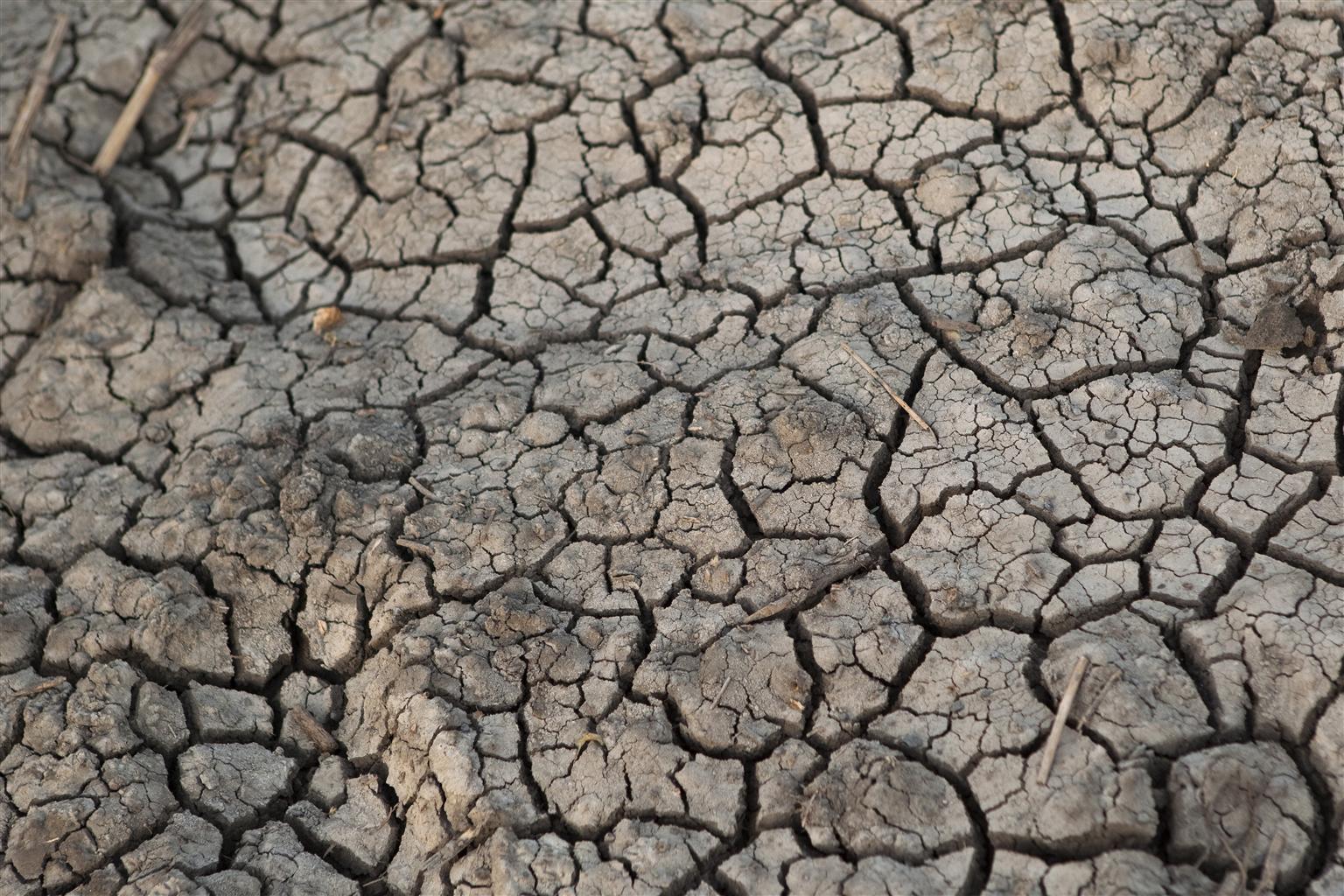 UN Photo/Patricia EsteveЦЕЛИ: 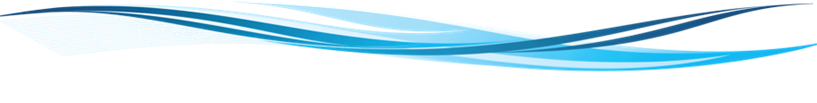 Целта на конкурса е, от една страна, да развие таланта, въображението, уменията на младите творци, а от друга − да осмисли значението на водата ЗА ЖИВОТА НА ПЛАНЕТАТА. Всеки от участниците трябва да изрази своя позиция, мисли и чувства , свързани с различните аспекти от приложението на водата и значението ѝ за нашия живот, за опазването на нейната чистота, за водния кръговрат в природата, за достъпа до питейна вода и природните ресурси и разбира се, за нейната изключителна красота. Темата на конкурса за 2023 година, както на всички издания досега, е темата, която задава ООН. Всяка година тя разглежда различен аспект на водния ресурс. Тази година вниманието е насочено към ускоряване на промяната в отношението, действията, опазването и разбирането за ценността на водния ресурс по цялата земя.ОРГАНИЗАТОРИ:Общински младежки дом – РусеВиК ООД − РусеIII.ТЕМА:   1. Основна тема: ВОДАТА в нашия живот и на нашата земя2. Tема за 2023 година, зададена от ООН: ВОДАТА-ДА УСКОРИМ ПРОМЯНАТАIV. УСЛОВИЯ И РЕД ЗА УЧАСТИЕ:IV.1. КОНКУРС ЗА РИСУНКА:  три възрастови групи:oт I до IV класот V до VIІ класот VIIІ до XII класКРИТЕРИИ ЗА ОЦЕНЯВАНЕ НА РИСУНКИТЕ:Спазване на основните композиционни правила и цветово разбиранеПридържане към отправните точки на темата  Иновативност в изразните средстваОригиналност в интерпретацията на темата5.  Изискванията за рисунки:  размерът да е 35/50см!  Брой рисунки – до 2 от участник6.  Техника – без ограничение, всички любими техники по избор.IV.2. КОНКУРС ЗА ФОТОГРАФИЯ: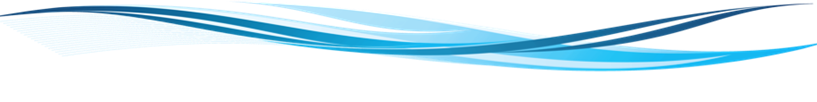 Могат да участват младежи на възраст от 14 до 30 години.КРИТЕРИИ ЗА ОЦЕНЯВАНЕ НА ФОТОГРАФИИТЕ:1. Придържане към отправните точки на темата2. Спазване на основните композиционни правила и цветово разбиране3. Оригиналност в интерпретацията на темата4. Изискванията за фотография: минималният размер на снимките да е 3600/4800 пиксела.РЕГИСТРАЦИЯ ЗА КОНКУРСА и ИЗПРАЩАНЕ НА ТВОРБИРегистрация за конкурса се прави от всички участници на този линк:https://forms.gle/TrNU85tpvGERCWSE71.За направление фотография в линка за попълване на регистрационната форма, трябва да добавите и файл със фотографията/снимката с която ще участвате в конкурса!2.За рисунка е необходимо да попълните регистрационната форма и да изпратите рисунката си по пощата! Рисунки:1.На гърба на всяка творба се попълва информация за автора на творбата: име, град, клас, години, телефон за връзка!2.Попълване на онлайн регистрационна форма, която включва информация за участника. Линк към регистрационната форма: https://forms.gle/TrNU85tpvGERCWSE72. Изпращане на творбите на адрес: Общински Младежки ДомУл. „Райко Даскалов: 2А,7000, Град Русе,Фотографии:      Фотографиите се изпращат на следният линк: https://forms.gle/TrNU85tpvGERCWSE7В случай на затруднения може да я изпратите на този електронен адрес: online.contest.yc.ruse@gmail.comВ имейла към творбите авторите трябва да напишат следните данни:      *Име и Фамилия 	*Държава и град на участника      *адрес или телефон за връзка      *училище, клас - Творбите и авторските права стават собственост на организаторите на конкурса в момента на тяхното подаване за участие.VII. ЖУРИРАНЕ, КЛАСИРАНЕ, НАГРАЖДАВАНЕ- Творбите ще бъдат оценени от компетентно жури, съставено от професионалисти във всяка от отделните области.- Решението на журито е окончателно.Класиране за рисунка:Във всяка от трите възрастови групи се присъжда I, II, III място и поощрения.Класиране за фотография:I, II, III място и поощрения.Специални награди – се присъждат и в двете области – рисунка и фотография.Награден фонд: медал, грамота и предметни награди свързани с естеството на конкурса.Официално награждаване на отличените творби ще се състои в денят на световните води - 22 март 2023, в сградата на Младежки дом-Русе, от 18 часа.Наградите на отличените участници извън Русе, ще бъдат изпратени по пощата  за сметка на получателя.VIII. СРОКОВЕКРАЕН СРОК НА ПОЛУЧАВАНЕ НА ТВОРБИТЕ: 10 март 2023 г.Обявяване на резултатите на фейсбук страницата на Младежки дом − Русе и страницата на Oнлайн конкурси Младежки дом – Русе и откриване на изложба с отличените творби:  22 март 2023 г. ВАЖНО:Наградите които са изпратени по пощата ще бъдат изцяло за сметка на получателя!Моля, следете редовно фейсбук страницата на Младежки дом − Русе, както и личният си имейл подаден от вас в регистрационната ви форма, където ще Ви информираме за всички новости и промени, ако има такива, както и за цялата информация, свързана с конкурса. Лице за контакт: Мина Маринова– 0897 39 70 92Биляна Митева-0899165993